Speaking Your Language:  Promoting Mental Health Awareness and Support for International Students and New CanadiansPeer Support Training Guide		“The training material itself was very educative to me as I learnt that one may need a 			counsellor not because of a psychiatric situation but more because of huge cultural changes.”  An International Student reviewerA collaboration between Ryerson University, University of Toronto, and OCAD UniversitySeptember 2014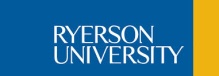 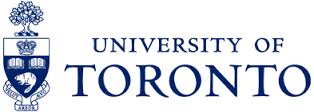 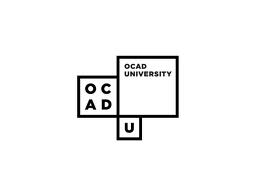 About the Speaking Your Language Project
Ryerson University, University of Toronto and OCAD University are developing, testing and sharing a model for collaboratively providing mental health services to culturally and linguistically diverse international students. Like all students, international students face various issues and challenges throughout their academic careers; however, evidence suggests that this cohort underutilizes mental health care supports available across campus compared to their domestic counterparts. Recognizing the impact differences in language and culture can represent in terms of a barrier to access and understanding, this program aims expand our mental health communities to include international students and new Canadians, increase intercultural competency of mental health care providers, and assist international students in connecting to services and supports.This project is sponsored by the Ontario Ministry of Training, Colleges, and Universities Mental Health Innovation Fund.  Information to be disseminated on the Centre for Innovation in Campus Mental Health website www.campusmentalhealth.caAcknowledgementsWith special thanks to Ryerson University International Student, Deng Thel for input and feedbackUse of This DocumentThe use of the material in this document is governed by a Creative Commons license: Attribution-NonCommercial- ShareAlike 4.0 International (CC BY-NC-SA 4.0). You are free:To share: To copy, distribute and transmit the work 	To remix: To adapt the workUnder the following conditions:Attribution: You must attribute the work in the manner specified by the author or licensor (but not in any way that suggests that they endorse you or your work.  Non-Commercial: You may not use this work for commercial purposes. Share Alike: If you alter, transform, or build upon this work, you may distribute the resulting work only under the same or similar license to this one. When attributing this work, please use the following citation:
Green, M. & Vigor, J. (2014).  Peer Support Training Guide. Speaking Your Language: Promoting Mental Health Awareness and Support for International Students University of Toronto, Ryerson University and OCAD University Partnership. Toronto, ON: AuthorHow to Use this GuideThis guide is intended to supplement existing peer supporter training in order to highlight issues and resources specific to international students.  Where possible, co-facilitate activities with student(s). You may also want to invite a counsellor to speak to the group for the Counselling Resources and FAQs section.To further support your peer supporter’s capacity for mental health intervention, you may want to investigate if a program such as Livingworks’ ASIST or safeTALK programs,  Mental Health First Aid, or QPR Triage Training (Question, Persuade, Refer) is right for your campus.Facilitator TipsAs much as possible, have students generate responses before showing the accompanying slide’s information.   The slides have been set up so a headline or question will appear, allowing you to generate responses before moving on to see if there any another not mentioned by the participants.
Always count to 10 in your head after you ask a question.  It takes that long for a person to consider and formulate a response.  If no one responds after 10 seconds, offer a clarification, prompt question, or example.Training FormatThe training has been broken into three components that could be delivered together or separately, depending on existing training planned, and time.  Each segment takes approximately one hour, depending on the size of group and number of case studies.  In total training takes 2  – 3 hoursCultural Awareness International Student Issues and ResourcesCase studiesPlease note that some slides, especially those regarding issues available on campus, will need to be customized.Learning Goals
To increase the cultural awareness of student peer supporters by introducing the topics of cultural differences and worldview, generally, and as relating to mental health
To increase awareness of issues specific to international students, and appropriate referrals and supportsCultural AwarenessLearning ObjectivesBy the end of this activity, students will be able to:Identify components of cultureRecognize elements of their own culture and the perspectives of others’ cultureState ways to be more culturally sensitive and inclusiveDuration60  minutesSuggested Pre-Reading for Staff and Studentswww.intercultures.gc.caWhat is Culture? What is Intercultural Effectiveness?Locating Cultural OrientationsIndividuals and cultures demonstrate a wide range of values and preferences across a variety of cultural dimensions, and individuals within a culture may vary widely from the overall culture.  On the continuum, realizing there are many answers, situations, and no wrong answers, place:Created for Speaking Your Language:  Promoting Mental Health Awareness and Support for International Students and New CanadiansA partnership between University of Toronto, Ryerson University, and OCAD UniversityBased on research by Edward Hall, Geert Hofstede, adapted from Natalia Dyba, Natalia.dyba@outlook.com as cited in (University of Washington Bothell, n.d.)
(“Centre for Intercultural Learning,” n.d.; Kongnetiman & Eskow, 2009;)International Student IssuesLearning ObjectivesBy the end of this activity, students will be able to:Recognize international student issuesAnswer commonly asked questions about counsellingRefer international students to appropriate resourcesDuration60  minutesCase StudiesMingMing is an international student you see every week through your work.  You have noticed she is looking more and more tired each time you see her.  You wonder if she is not sleeping due to her school work load, and ask her about it.  Ming explains that her housing situation is causing to lose sleep and she has been feeling what she describes as “nerves.” She’s also mentioned she has bad headaches and an upset stomach.  Her roommates are noisy and stay up all hours of the night.  She feels disappointed they haven’t become friends like she had initially hoped.  Their behaviour and Ming’s inability to keep up with their conversations has left her feeling disconnected.  When you ask her more about who she has become friends with, she mentions she has met a few people by helping out at events for the on-campus LGBTQ group.  Her friends from back home have been asking her about her new life in Canada, but she has felt too embarrassed to share her experiences with them.Discussion questions:What issues might Ming be experiencing?What cultural elements might not be visible?How could you respond in this situation?What resources could you introduce her to? OreahOreah is an international student from Nigeria. He is the only son of his parents. His father is successful engineer and wants Oreah to study mechanical engineering. Oreah is not interested in mechanical engineering. He wants to study English literature. Oreah is very afraid of his father but still decided to pursue what he wants to study. He transferred successfully from the Engineering program to English literature without informing his parents. He is not doing well in the Arts programs and has started smoking marijuana. Oreah is getting frustrated easily and has shown sign of aggressive behavior. He is not taking care of himself. He is suffering from extreme guilt but very afraid to tell his parents the truth. He does not want to see a counselor as he feels “a real man never cries in front of anyone”. Discussion questions:What issues might Oreah be experiencing?What cultural elements might not be visible?How could you respond in this situation?What resources could you introduce him to? Maria University of XYZ is hosting their annual seven-day long international students’ orientation (additional fees are charged to the participants). Marcos is one of the new American students who is going through gender transition. Marcos prefers to be called Maria although she has not changed her name in her legal documents.Other new international students and some volunteers are having difficulty to understand Maria’s gender identity. They are avoiding Maria in group projects and activities. Maria locked herself in the bedroom and refused to join rest of the orientation. She is very upset and afraid that she will never make any friends in Canada, and won’t leave her room.   How could you respond in this situation?  Should you speak to other new students?  Does this situation raise any issues for you?  If so, how can you better understand this situation?How can you help Maria?What other resources could you introduce her to?AzinYou have been given a referral from a fellow student staff with the following background information.  Azin is an international student who started her science program in September feeling very confident about her academic abilities.  She was top of her class in high school, and received a distinction award from the principal.  Since starting her program in September, Azin has learned that her father is ill and will have a major surgery soon.  She wishes she could return home, but her parents have made it clear she must continue studying and earn good marks. Her ability to concentrate in class has been lacking, and she says she is now very stressed about her marks, especially her liberal electives, and has asked you what a “paper mill” is.   In addition, Azin knows the surgery will be expensive, and her family will not be able to send her as much money.  She has become concerned about covering the cost of his tuition for the next semester.Azin has come to visit you during your work hours, and the only thing she asks is “Do you know where I can find a job?”What issues do you see in this scenario?What are some of the risks in this situation?How could you respond?What resources could you introduce her to? LiLi is a mature international student who recently arrived in Toronto with his wife and three year old.  Before his arrival, Li wrote to his graduate supervisor saying how honored he was to be accepted in the program, and outlined the details of his arrival.   The supervisor filed away the email anticipating Li would be in touch when he was settled in.  Weeks later, well into the beginning of the term, Li had not yet reported to the lab. The graduate administrator noted he was showing up for classes, but Li  mentioned that instead of going to lab hours, he had been looking for a safer apartment for his family, and child care so his wife can look for work.  Li had passed his supervisor in the hall many times, but did not know the proper way to address her, and felt it would be rude to approach her.  His graduate supervisor felt that Li didn’t seem very enthusiastic or driven to excel in such a demanding program and was put off by his lack of motivation.  On the other hand, Li felt that it was very rude that the supervisor had not been there to meet him upon his arrival, that she had not formally introduced the lab team, and had not yet been invited to dinner at her home.   Finally, the supervisor initiates a meeting where she expresses her disappointment in his lack of initiative, to which Li has very little to say in response. Instead, Li left the meeting more anxious and uncertain about his academic path and his family’s future in Canada.        Discussion questions:What issues might mature students face?What are the differences in the cultural expectations between Li and his graduate supervisor?How could you assist Li in navigating in this situation?What resources could you introduce him to? ReferencesCentre for Intercultural Learning. (n.d.). Retrieved July 20, 2014, from http://www.international.gc.ca/cfsi-icse/cil-cai/index-eng.aspDipeolu, A. (2007). Support Group for International Students, 22(1), 63–74.Kongnetiman, L., & Eskow, E. (2009, February). Enhancing Cultural Competency: A Resource Kit for Health Care Professionals. Alberta Health Services.University of Washington Bothell. (n.d.). Intercultural Competence Toolkit - Resources - Global Initiatives. Retrieved August 1, 2014, from http://www.bothell.washington.edu/globalinitiatives/resources/intercultural-competence-tool-kitVisualising the Iceberg Model of Culture. (n.d.). Retrieved July 21, 2014, from http://opengecko.com/interculturalism/visualising-the-iceberg-model-of-culture/This document was prepared by: 	Michelle GreenProject Coordinator Mental Health Initiatives
With research by:Jana VigorResearch Assistant, Ryerson UniversityCase Studies Provided by: Abu Arif
Coordinator
Ryerson University  International Student ServicesSusan KempCoordinator, OCAD University International Student ServicesNicole KellyInternational Transition Advisor 
University of Toronto 
Centre for International ExperienceKey Learning PointsElements of culture, including our own culture, is often invisible to usWe approach the world from diverse points of viewMaterialsCultural Orientation WorksheetIcebreaker: 10 MinIntroduction Pair Share: Have students discuss in pairsIntroduction: 	10 MinSlide Slide Today we’re going to explore elements of cultureWhat is culture?	Encourage a variety of verbal responses“What we do, think, and feel” or “the values, behaviours, practices, assumptions we've learned from our membership in groups that share them (Foreign Affairs and International Trade Canada)You may have heard this analogy before, but how is culture like an iceberg?	Some is above and visible; some is just below the surface, and the 	vast majority you can’t see unless you go below the surface. What are some of the visible elements of culture?	Food, music, language, holiday customs, dressWhat are some of the invisible elements of culture?	Values, norms, rules, gender roles, importance of time, Review visualizing the Iceberg Model of Culture(“Visualising the Iceberg Model of Culture,” n.d.)Let’s illuminate some of our elements of culture through an activityActivity: 	20 MinPhysical or worksheet
Locating Cultural Orientations Illustrating culture by locating our cultural orientations
Determine two points in the room representing the ends of the spectrum.   You may need to adapt for visually or mobility impaired participants, such as using/directing an assistant, remaining seated and use their arms as an indicator or completing on paper and discussing.  A paper copy is included if necessary.
Have people stand up and move to where they feel they fall on the spectrum, first for their home country, and then for CanadaThe facilitators can participate in the activityAllow for discussion, observations, as the activity unfoldsProbing questions can include:How have you adapted to such a big cultural shift?How has this shift impacted you?As I read the following statements, move to where you feel you fall on the spectrum. In my home country...In Canada....X 	for what you feel is Canada’s orientationX 	for what you feel is Canada’s orientation 	(a flag) for your home countries orientation  	(a flag) for your home countries orientation Time is PunctualEvents should start on time----------------------------------------------------------------------------------------------------Time is Flexible Things happen when they happenTime is Flexible Things happen when they happenIndividualism
 Work is completed and recognized independently----------------------------------------------------------------------------------------------------Collectivism Work is done and recognized as a groupCollectivism Work is done and recognized as a groupProfessor as ExpertWhen writing a paper, it’s best to state expert views and not disagree with the professor----------------------------------------------------------------------------------------------------Professor as Facilitator When writing a paper, it’s best to question expert views and include my ownProfessor as Facilitator When writing a paper, it’s best to question expert views and include my ownSurfacing Conflict It’s best to address issues directly----------------------------------------------------------------------------------------------------Maintaining Harmony It is best to maintain harmonyMaintaining Harmony It is best to maintain harmonySocial Distance Friendly means making new people feel welcome by saying hi and being polite----------------------------------------------------------------------------------------------------Social Closeness Friendly means making new people feel welcome by having them over to my house for a mealSocial Closeness Friendly means making new people feel welcome by having them over to my house for a mealEmotionally Expressive It’s better  to openly express emotions----------------------------------------------------------------------------------------------------Emotionally Controlled It’s better to keep emotions privateEmotionally Controlled It’s better to keep emotions privateMental Heath DiscussedIn my culture, we talk about mental health openly----------------------------------------------------------------------------------------------------Mental Health TabooIn my culture, we don’t talk about mental healthMental Health TabooIn my culture, we don’t talk about mental healthMedical Model
Mental illness is a medical condition best treated by doctors and psychiatrists----------------------------------------------------------------------------------------------------Social ModelMental distress is caused by situations around me, best handled by family, friends, and traditionsSocial ModelMental distress is caused by situations around me, best handled by family, friends, and traditionsDebrief:	20 MinSlideSlide What were some of the biggest similarities you noticed?What were some of the differences?Where you saw major differences, what is your preference?How can we accommodate multiple cultures?	Awareness, being aware of differences, checking to see if we 	understand each otherWhat is missing from our cultural iceberg?	Mental health, attitudes towards health and treatmentThere are vast differences in how our cultures define, view, and handle mental health, which we will explore next.(Kongnetiman & Eskow, 2009)International Student Stressors: 	15 MinSlideWe are all approaching mental health from different perspectives.  We all define it differently, and we all handle it differently.What are some of the stressors we all share as students?What are some of the stressors that some international students might face?(Dipeolu, 2007)What does your culture see as the causes of mental health issues?
How does your culture treat mental health?StatisticsSlideResourcesActivity: 	 10 MinSlideResources Available (Being developed for Ryerson, will need to be adapted by each university)Counselling FAQs  (Being developed, may need to be adapted by each counselling centre)Case Study: 	30 MinCase StudySelect the cases most relevant to participants and time available.  You will need to first research campus resources and response practices.You may wish to introduce these individually in training sessions throughout the year, or schedule another time to go through several scenarios.Wrap-up: 	5 MinHow can we support each other, and especially international students?Be aware and sensitive of cultural differencesAppreciate differencesSeek out different positionsIf something seems strange, learn more about itImagine their positionCheck in with how students are settling, making friends, etc.Check regarding sleeping, eating habitsLet them know about counselling services, groupsExplain how counselling and groups work